真主的使者（愿主福安之）多妻的哲理الحكمة من تزوج النبي صلى الله عليه وسلم بأكثر من أربع نساء[باللغة الصينية ]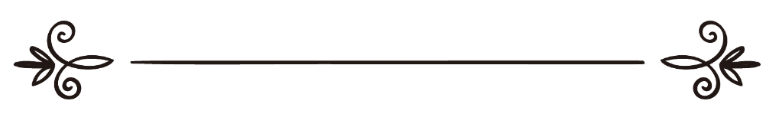 来源：伊斯兰问答网站مصدر : موقع الإسلام سؤال وجواب编审: 伊斯兰之家中文小组مراجعة: فريق اللغة الصينية بموقع دار الإسلام真主的使者（愿主福安之）多妻的哲理问：为什么真主的使者（愿主福安之）娶了许多妻子？答：一切赞颂，全归真主。“真主拥有无与伦比的智慧，真主在以前的法律和我们的先知穆罕默德（愿主福安之）的法律中允许一个男人可以娶几个妻子，所以多妻并不是我们的先知穆罕默德（愿主福安之）的特殊待遇，雅古布圣人有两个妻子，达伍德圣人的儿子苏莱曼圣人有九十九个妻子，他在一个晚上宠幸她们，希望真主从每个妻子给他生一个男孩，为主道奋战。这不是立法中的新鲜事物，也没有违背人的理性和天性，而且这是富有哲理的，继续不断的人口普查说明女人的数量比男人多；而男人有更多的力量，需要娶一个以上妻子，解决他的性欲，以免寻花问柳或者压制欲望，而女人在身患疾病或者来月经和产血的时候，妨碍丈夫解决性欲，所以丈夫需要另一个妻子，解决他的性欲，以免压制欲望或者陷入通奸的罪恶，如果一夫多妻制是允许的，人的理性、天性和宗教都认可的，也是以前的先知奉行的，迫切需要的情况下是必要的，或者有时候是有必要的，所以不必奇怪我们的先知穆罕默德（愿主福安之）多妻。学者们叙述了多妻的一部分哲理：比如：加强他和一些部落之间的联系，而且加强这些联系有可能使伊斯兰教更加强大，有助于伊斯兰教的传播，因为姻亲关系增加亲和力，强化友爱和兄弟情谊的纽带。又如：庇护一些寡妇，弥补她们的损失，抚慰她们的心灵，减轻她们的不幸，教法规定善待在战争中失去丈夫的寡妇是圣行。再如：希望繁衍后代，增加民族的人数，这是符合天性的做法；培养援助和传播宗教的人才，振兴民族；培养了解先知（愿主福安之）家庭事务的更多的女教师和指导者，教导伊斯兰民族掌握相关的教法律例。真主的使者（愿主福安之）多妻不是为了纯粹的欲望，根据正确的圣训记载，先知（愿主福安之）只娶了一个年轻的处女，她就是阿伊莎（愿主喜悦之），其余的妻子都是寡妇，假如他被欲望所支配，在性本能的促使下多妻，他肯定会选择年轻的处女，以满足他的性欲，尤其是在他迁移到麦地那之后，攻克了许多地方，建立了伊斯兰国家，而且穆斯林的力量强大了，人数众多，同时每一个家庭都渴望与先知（愿主福安之）联姻，想把女儿嫁给他，但他没有这样做；谁了解他的每一位妻子的情况，就知道他是为了高尚的理由和崇高的目的而娶妻的。另外，假如他是一个满足欲望的享乐之人，肯定会在年富力强的时候被人所知，他在风华正茂的时候只有一位妻子海蒂彻·宾图·胡外利德，而且她的年纪比他大；肯定会在他给所有的妻子分配夜宿权的时候被人所知，因为她们的年龄和美貌差别很大，但大家只知道他非常纯洁、诚实守信，保护自己的名誉，在他年轻和老年的时候保持贞洁，这说明他淡泊现世，道德高尚，在所有的事情中非常端正，甚至在他的敌人之间以此而闻名，这是众所周知的。一切顺利，唯凭真主，愿真主祝福我们的先知穆罕默德和他的家人，并且使他们平安。学术研究和教法律例常任委员会谢赫阿卜杜•阿齐兹•本•阿卜杜拉•本•巴兹、谢赫阿卜杜•冉扎格•阿菲福、谢赫阿卜杜拉•本•古吴德、谢赫阿卜杜拉•本•额德亚尼。《学术研究和教法律例常任委员会法特瓦》（19 / 171--173）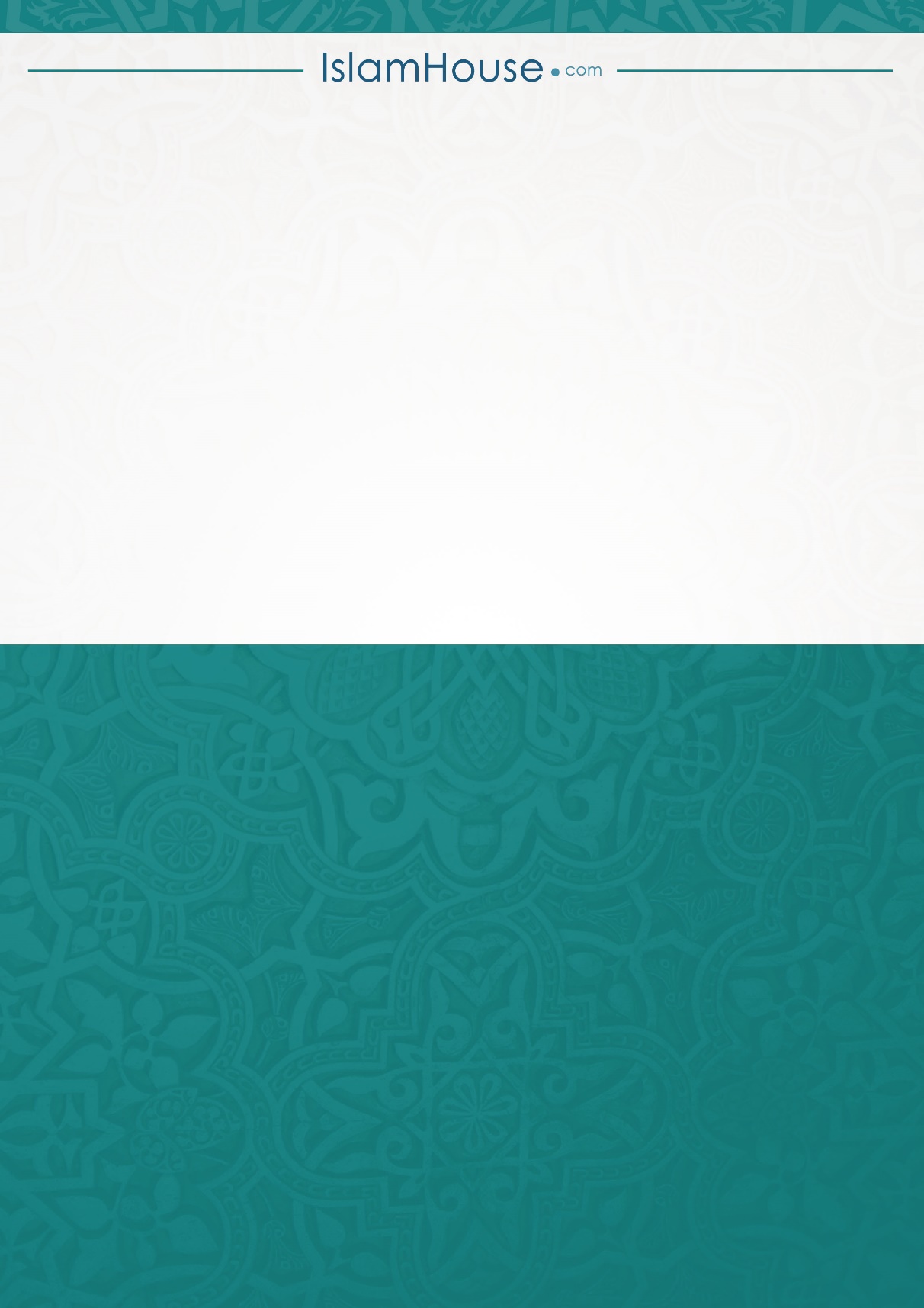 